CENTRO DE EDUCAÇÃO INFANTIL “PINGO DE OURO”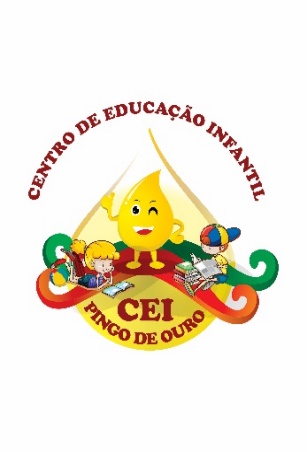 CAMPINA DA ALEGRIA / VARGEM BONITA SCRUA CEREJEIRA S/N FONE: 49-3456-13-67EMAIL – ceipingodeouro@yahoo.comProfessora: Rose Mari Gonçalves Chaves                               Turma: Maternal I e II                                                             Turno: Matutino                                                     Período: 01/06/2020 até 05/06/2020BOM DIA, PAIS, RESPONSÁVEIS E QUERIDOS ALUNOS...Mais uma semana de estudos iniciando. Estou enviando sugestões de atividades com coordenação motora, recreativas, lúdicas e com estimulação cognitiva. Estaremos sempre em contato nesta plataforma ou nos grupos específicos da turma via WhatsApp. Espero que estejam bem. Pois estes dias difíceis passarão e com todos os cuidados e proteção divina, logo estaremos todos juntos, unidos e felizes.Adorei as atividades que recebi. É muito bom ver a dedicação e o carinho que estão sendo realizadas. Obrigado senhores Pais/responsáveis pela dedicação.Atenciosamente...prof. Rose Mari      ATIVIDADES DESENVOLVIDAS: VÍDEO - TURMINHA DA NATUREZA - SARA DE 1 A 10 – HISTORINHA E CLIPE MUSICAL INFANTIL.      VÍDEO EXPLICATIVO:  05 ESTRATÉGIAS PARA ENSINAR MATEMÁTICA NA EDUCAÇÃO INFANTIL.      OBJETIVO:  Conceituar e reconhecer números, ordenando (crescente e decrescente). Trabalhar com a classificação, quantificação e seriação, através da ludicidade. Comparar números naturais em situações cotidianas. (EF01MA05)      DESENVOLVIMENTO:   Pretende - se com esta atividade promover o desenvolvimento das habilidades de coordenação motora, percepção visual, percepção sensorial, atenção e concentração. Cada criança, em suas brincadeiras, se comporta como um poeta, enquanto cria seu próprio mundo, isto é, enquanto transpõe os elementos formadores de seu mundo para uma nova ordem, mais agradável e conveniente para ela.        Sendo assim vamos trabalhar com a história da Turminha da Natureza: Sara de 1 a 10 – Historinha e clipe Musical Infantil. E com cinco estratégias para ensinar matemática na Ed. Infantil.1º   ASSISTIR O VÍDEO: TURMINHA DA NATUREZA - SARA DE 1 A 10 – HISTORINHA E CLIPE MUSICAL INFANTIL.ACESSAR O LINK:  https://www.youtube.com/watch?v=GnGGddSJpw02º ASSISTIR O VÍDEO:  05 ESTRATÉGIAS PARA ENSINAR MATEMÁTICA NA EDUCAÇÃO INFANTIL.ACESSAR O LINK:  https://www.youtube.com/watch?v=Z0xYVqxnQmU&t=24s3º  GALERINHA...ESSAS ATIVIDADES SÁO EXCELENTES PARA NÓS APRENDERMOS BRINCANDO. COMO TEM CINCO BRINCADEIRAS, SUGIRO QUE FAÇAM DUAS COM A AJUDA DOS PAIS OU RESPONSÁVEL. TIREM FOTOS E GRAVEM VÍDEOS PARA A PROFESSORA VER AS ATIVIDADES QUE VOCÊS FIZERAM E MATAR UM POUQUINHO DA SAUDADE DE VER VOCÊS.                                                                                               BEIJOS COM CARINHO...